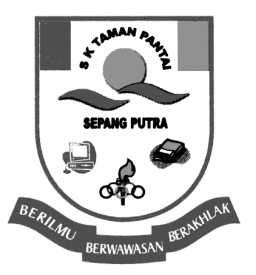 SEKOLAH KEBANGSAAN TAMAN PANTAI SEPANG PUTRA, 43950 SUNGAI PELEK, SELANGOR.PEPERIKSAAN AKHIR TAHUNTAHUN 2011BAHASA INGGERISKERTAS 2                   TAHUN  :  4NAMA		:…………………………………………………….KELAS	:………………………………..MARKAH	:ARAHAN	:  JANGAN BUKA SEHINGGA DIBERITAHU.